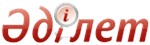 Фармацевтикалық қызмет саласындағы мемлекеттік көрсетілетін қызметтер стандарттарын бекіту туралыҚазақстан Республикасы Денсаулық сақтау және әлеуметтік даму министрінің 2015 жылғы 28 сәуірдегі № 293 бұйрығы. Қазақстан Республикасы Әділет министрлігінде 2015 жылғы 12 маусымда № 11338 болып тіркелді   «Фармацевтикалық қызметке лицензия беру»
мемлекеттік көрсетілетін қызмет стандарты   1. Жалпы ережелер      1. «Фармацевтикалық қызметке лицензия беру» мемлекеттік көрсетілетін қызметі (бұдан әрі – мемлекеттік көрсетілетін қызмет).
      2. Мемлекеттік көрсетілетін қызмет стандартын Қазақстан Республикасы Денсаулық сақтау және әлеуметтік даму министрлігі (бұдан әрі – Министрлік) әзірледі.
      3. Мемлекеттік қызметті облыстардың, Астана және Алматы қалаларының жергілікті атқарушы органдары (бұдан әрі – көрсетілетін қызметті беруші) көрсетеді.
      Өтініштерді қабылдау және мемлекеттік қызметті көрсету нәтижелерін беру:
      1) көрсетілетін қызметті берушінің кеңсесі немесе «Е-лицензиялау» веб-порталы (бұдан әрі – портал);
      2) www.e.gov.kz, www.elіcense.kz «электрондық үкімет» веб-порталы (бұдан әрі – портал) арқылы жүзеге асырылады.   2. Мемлекеттік қызметті көрсету тәртібі      4. Мемлекеттік қызметті көрсету мерзімі:
      1) көрсетілетін қызметті берушіге құжаттар топтамасын тапсырған сәтінен бастап, сондай-ақ порталға жүгінген кезде:
      лицензияны және (немесе) лицензияға қосымшаны беру кезінде – 15 (он бес) жұмыс күні;
      лицензияны және (немесе) лицензияға қосымшаны қайта ресімдеу кезінде – 3 (үш) жұмыс күні;
      лицензияның және (немесе) лицензияға қосымшаның телнұсқаларын беру кезінде – 2 (екі) жұмыс күні.
      Көрсетілетін қызмет беруші көрсетілетін қызмет алушының құжаттарын алған сәтінен бастап екі жұмыс күні ішінде ұсынылған құжаттардың толық болуын тексереді.
      Ұсынылған құжаттардың толық болмау факті анықталған жағдайда көрсетілетін қызметті беруші көрсетілген мерзімде одан әрі қараудан бас тарту туралы жазбаша дәлелденген жауап береді.
      2) құжаттар топтамасын тапсыру үшін күтудің рұқсат етілетін ең ұзақ уақыты – 15 минут;
      3) көрсетілетін қызметті алушыға қызмет көрсетудің рұқсат етілетін ең ұзақ уақыты – 15 минут.
      5. Мемлекеттік қызметті көрсету нысаны: электрондық (ішінара автоматтандырылған) және (немесе) қағаз түрінде.
      6. Мемлекеттік қызметті көрсету нәтижесі – лицензия, қайта ресімделген лицензия, фармацевтикалық қызметке лицензияның телнұсқасы.
      Мемлекеттік қызметті көрсету нәтижесін ұсыну нысаны: электрондық.
      Порталда мемлекеттік көрсетілетін қызметтің нәтижесі көрсетілетін қызметті алушының «жеке кабинетіне» көрсетілетін қызметті берушінің уәкілетті адамының электрондық цифрлық қолтаңбасымен (бұдан әрі – ЭЦҚ) куәландырылған электрондық құжат нысанында жіберіледі.
      Көрсетілетін қызметті алушы қағаз жеткізгіште лицензияны алу үшін жүгінген жағдайда, мемлекеттік қызмет көрсету нәтижесі электрондық нұсқада ресімделеді, басып шығарылады және көрсетілетін қызметті беруші басшысының мөрімен және қолымен куәландырылады.
      7. Мемлекеттік қызмет жеке және заңды тұлғаларға (бұдан әрі – көрсетілетін қызметті алушы) ақылы негізде көрсетіледі.
      Мемлекеттік қызметті көрсету кезінде көрсетілетін қызметті алушы Қазақстан Республикасының Салық кодексіне сәйкес көрсетілетін қызметті алушының орналасқан жері бойынша бюджетке қызметпен айналысу құқығы үшін лицензиялық алым төлейді:
      1) фармацевтикалық қызметпен айналысу құқығы үшін лицензия беру кезінде 10 айлық есептік көрсеткішті (бұдан әрі – АЕК) құрайды;
      2) лицензияны қайта ресімдеу үшін лицензияны беру кезіндегі мөлшерлеменің 10 %-ын құрайды, бірақ 4 АЕК-дан артық емес;
      3) лицензияның телнұсқасын беру үшін лицензияны беру кезіндегі мөлшерлеменің 100 %-ын құрайды.
      Лицензиялық алымды төлеу екінші деңгейдегі банктер және банк операцияларының жекелеген түрлерін жүзеге асыратын ұйымдар арқылы қолма-қол ақшалай және қолма-қол ақшасыз нысанда жүзеге асырылады.
      Мемлекеттік көрсетілетін қызметті алуға электрондық сұрау салу портал арқылы берілген жағдайда, төлем «электрондық үкіметтің» төлем шлюзі (бұдан әрі – ЭҮТШ) немесе екінші деңгейдегі банктер арқылы жүзеге асырылады.
      8. Жұмыс кестесі:
      1) көрсетілетін қызметті беруші – Қазақстан Республикасының Еңбек кодексіне сәйкес демалыс және мереке күндерінен басқа, дүйсенбіден бастап жұманы қоса алғанда, сағат 13.00-ден 14.30-ға дейінгі түскі үзіліспен сағат 09.00-ден 18.30-ға дейін.
      Өтініштерді қабылдау және мемлекеттік қызметті көрсету нәтижелерін беру сағат 13.00-ден 14.30-ға дейінгі түскі үзіліспен сағат 09.00-ден 17.30-ға дейін жүргізіледі.
      Мемлекеттік қызмет кезек тәртібімен алдын ала жазылусыз және жеделдетілген қызмет көрсетусіз көрсетіледі;
      2) портал – жөндеу жұмыстарын жүргізумен байланысты техникалық үзілістерді қоспағанда тәулік бойы (көрсетілетін қызметті алушы жұмыс уақыты аяқталғаннан кейін жүгінген кезде, демалыс және мереке күндері өтініштерді қабылдау және мемлекеттік қызметті көрсету нәтижелерін беру Қазақстан Республикасының Еңбек кодексіне сәйкес келесі жұмыс күні жүргізіледі).
      9. Көрсетілетін қызметті алушы (немесе сенімхат бойынша оның өкілі) жүгінген кезде мемлекеттік қызметті көрсету үшін қажетті құжаттардың тізбесі:
      көрсетілетін қызметті берушіге:
      лицензия алу үшін:
      1) осы мемлекеттік көрсетілетін қызмет стандартына 1, 2-қосымшаларға сәйкес нысан бойынша өтініш;
      2) жеке басын куәландыратын құжат (сәйкестендіру);
       3) қызметтің жекелеген түрлерімен айналысу құқығына лицензиялық алымның төленгенін растайтын құжат; 
      4) осы мемлекеттік көрсетілетін қызмет стандартына 3-қосымшаға сәйкес нысан бойынша фармацевтикалық қызметті лицензиялау кезінде қойылатын біліктілік талаптарына сәйкестік туралы мәліметтер;
      5) мемлекеттік денсаулық сақтау ұйымдарының дәрілік препараттарды дайындауды жүзеге асыратын дәріханаларында дайындалған дәрілік препараттарды құрылымдық бөлімшелерге бөлуге арналған қабылдау-экспедициялық үй-жай жоспары;
      Лицензияға қосымшаны алу үшін:
      1) осы мемлекеттік көрсетілетін қызмет стандартына 1, 2-қосымшаларға сәйкес нысан бойынша өтініш;
      2) осы мемлекеттік көрсетілетін қызмет стандартына 3-қосымшаға сәйкес нысан бойынша фармацевтикалық қызметті лицензиялау кезінде қойылатын біліктілік талаптарына сәйкестік туралы мәліметтер;
      3) мемлекеттік денсаулық сақтау ұйымдарының дәрілік препараттарды дайындауды жүзеге асыратын дәріханаларында дайындалған дәрілік препараттарды құрылымдық бөлімшелерге бөлуге арналған қабылдау-экспедициялық үй-жай жоспары;
      Лицензияны және (немесе) лицензияға қосымшаны қайта ресімдеу үшін:
      1) осы мемлекеттік көрсетілетін қызмет стандартына 1, 2-қосымшаларға сәйкес нысан бойынша өтініш;
      2) лицензияны қайта ресімдеу үшін лицензиялық алымның төленгенін растайтын құжат;
      3) мемлекеттік ақпараттық жүйелердегі ақпараттары бар құжаттарды қоспағанда, лицензияны және (немесе) лицензияға қосымшаны қайта ресімдеуге негіз болып табылған өзгерістер туралы ақпараты бар құжаттардың көшірмелері.
      Қағаз жеткізгіште берілген лицензия және (немесе) лицензияға қосымша жоғалған, бүлінген жағдайда көрсетілген қызметті алушы лицензияның телнұсқасын алады:
      1) осы мемлекеттік көрсетілетін қызмет стандартына 1, 2-қосымшаларға сәйкес белгіленген үлгідегі нысан бойынша өтініш;
      2) лицензияның телнұсқасынна лицензиялық алым төлеуді растайтын құжат;
      порталға:
      лицензияны алу үшін:
      1) осы мемлекеттік көрсетілетін қызмет стандартына 1, 2-қосымшаларға сәйкес нысан бойынша көрсетілетін қызметті алушының ЭЦҚ–сы қойылған электрондық құжат түріндегі ө тініш;
      2) ЭҮТШ арқылы төленген жағдайларды қоспағанда, қызметтің жекелеген түрлерімен айналысу құқығына лицензиялық алымның бюджетке төленгенін растайтын құжаттың электрондық көшірмесі;
      3) мемлекеттік мүлікті жалға алу немесе сенімгерлікпен басқару шартының электрондық көшірмесі;
      4) осы мемлекеттік көрсетілетін қызмет стандартына 3-қосымшаға сәйкес нысан бойынша фармацевтикалық қызметті лицензиялау кезінде қойылатын біліктілік талаптарына сәйкестік туралы мәліметтер;
      5) денсаулық сақтау ұйымдарының дәрілік препараттарды дайындауды жүзеге асыратын дәріханаларында дайындалған дәрілік препараттарды құрылымдық бөлімшелерге бөлуге арналған қабылдау-экспедициялық үй-жай жоспарының электрондық көшірмесі;
      Лицензияға қосымшаны алу үшін:
      1) осы мемлекеттік көрсетілетін қызмет стандартына 1, 2-қосымшаларға сәйкес нысан бойынша көрсетілетін қызметті алушының ЭЦҚ–сы қойылған электрондық құжат түріндегі ө тініш;
      2) мемлекеттік мүлікті жалға алу немесе сенімгерлікпен басқару шартының электрондық көшірмесі;
      3) осы мемлекеттік көрсетілетін қызмет стандартына 3-қосымшаға сәйкес нысан бойынша фармацевтикалық қызметті лицензиялау кезінде қойылатын біліктілік талаптарына сәйкестік туралы мәліметтер;
      4) денсаулық сақтау ұйымдарының дәрілік препараттарды дайындауды жүзеге асыратын дәріханаларында дайындалған дәрілік препараттарды құрылымдық бөлімшелерге бөлуге арналған қабылдау-экспедициялық үй-жай жоспарының электрондық көшірмесі;
      Лицензияларды және (немесе) лицензияға қосымшаларды қайта ресімдеу үшін:
      1) осы мемлекеттік көрсетілетін қызмет стандартына 1, 2-қосымшаларға сәйкес нысан бойынша көрсетілетін қызметті алушының ЭЦҚ–сы қойылған электрондық құжат түріндегі ө тініш;
      2) ЭҮТШ арқылы төленген жағдайларды қоспағанда, қызметтің жекелеген түрлерімен айналысу құқығына лицензиялық алымның бюджетке төленгенін растайтын құжаттың электрондық көшірмесі.
      Қағаз жеткізгіште берілген лицензия және (немесе) лицензияға қосымша жоғалған, бүлінген жағдайда көрсетілген қызметті алушы көрсетілетін қызметті берушіге:
      1) осы мемлекеттік көрсетілетін қызмет стандартына 1, 2-қосымшаларға сәйкес нысан бойынша көрсетілетін қызметті алушының ЭЦҚ–сы қойылған электрондық құжат түріндегі ө тінішті;
      2) ЭҮТШ арқылы төленген жағдайларды қоспағанда, қызметтің жекелеген түрлерімен айналысу құқығына лицензиялық алымның бюджетке төленгенін растайтын құжаттың электрондық көшірмесін ұсынып, лицензияның телнұсқасын алады.
      Көрсетілетін қызметті алушы құжаттар ауыстырылған сәтінен бастап 30 (отыз) күнтізбелік күннің ішінде лицензияны және (немесе) лицензияға қосымшаны қайта ресімдеу үшін көрсетілетін қызметті берушіге өтініш береді.
      Көрсетілетін қызметті алушы қайта ресімделген лицензияны алған кезде көрсетілетін қызметті берушіге бұрын берілген қағаз жеткізгіштегі лицензияны және лицензияға қосымшаны қайтарады.
      Жеке басын куәландыратын құжаттар туралы, заңды тұлғаны мемлекеттік тіркеу (қайта тіркеу) туралы мәліметтер, өтініш иесін дара кәсіпкер ретінде мемлекеттік тіркеу туралы куәлікті, лицензиялық алымның төленгені туралы (ЭҮТШ арқылы төленген жағдайда), мемлекеттік ақпараттық жүйелерде қамтылған лицензиялар туралы мәліметтерді көрсетілетін қызметті беруші «электрондық үкімет» шлюзі арқылы тиісті мемлекеттік ақпараттық жүйеден алады.
      Көрсетілетін қызметті алушы мемлекеттік қызмет көрсетілген кезде Қазақстан Республикасының заңдарында өзгеше көзделмесе, ақпараттық жүйелердегі заңмен қорғалатын құпияны құрайтын мәліметтерді пайдалануға келісім береді.
      10. Егер:
      1) жеке немесе заңды тұлғалардың осы санаты үшін Қазақстан Республикасының заңдарымен қызметтің түрімен айналысу үшін тыйым салынса;
      2) лицензиялық алым төленбесе;
      3) көрсетілетін қызметті алушы біліктілік талаптарына сәйкес келмесе;
      4) көрсетілетін қызметті беруші лицензиялау кезінде қойылған талаптарға көрсетілетін қызметті алушының сәйкес келмеуі туралы тиісті келісуші мемлекеттік органнан жауап алса;
      5) лицензиялануы тиіс қызметті немесе қызметтiң жекелеген түрiн тоқтату немесе тыйым салу туралы заңды күшiне енген көрсетілетін қызметті алушыға қатысты сот шешімі (үкiмi) бар болса;
      6) сот орындаушысы ұсынысының негізінде сотпен көрсетілетін қызметті алушы-қарызгерге лицензия беруге уақытша тыйым салынған болса, мемлекеттік қызметті көрсетуден бас тартуға негіздеме бола алады.   3. Мемлекеттік қызметтер көрсету мәселелері бойынша орталық мемлекеттік органдардың, сондай-ақ көрсетілетін қызметті берушілердің және (немесе) олардың лауазымды адамдарының шешімдеріне, әрекеттеріне (әрекетсіздігіне) шағымдану тәртібі      11. Мемлекеттік қызметтер көрсету мәселелері бойынша көрсетілетін қызметті берушінің немесе ХҚО-ның және (немесе) оның лауазымды адамдарының шешімдеріне, әрекеттеріне (әрекетсіздігіне) шағымдану:
      шағым осы мемлекеттік көрсетілетін қызмет стандартының 13-тармағында көрсетілген мекенжайлар бойынша көрсетілетін қызметті беруші басшысының атына немесе Астана қаласы, Орынбор көшесі, 8 мекенжайы бойынша Министрлік басшысының атына беріледі.
      Шағым почта арқылы жазбаша нысанда не жұмыс күндері көрсетілетін қызметті берушінің не Министрліктің кеңсесі арқылы қолма-қол беріледі.
      Көрсетілетін қызметті берушінің, Министрліктің кеңсесінде шағымның қабылданғанын растау оның тіркелуі (мөртаңба, кіріс нөмірі мен тіркеу күні шағымның екінші данасына немесе шағымға ілеспе хатқа қойылады) болып табылады.
      Көрсетілетін қызметті алушы портал арқылы жүгінген кезде шағымдану тәртібі туралы ақпаратты бірыңғай байланыс орталығының 1414 телефоны бойынша алады.
      Шағымды көрсетілетін қызметті алушыға «жеке кабинетінен» портал арқылы жіберген кезде көрсетілетін қызметті берушінің шағымды өңдеу барысында жаңартылып отыратын (жеткізілуі, тіркелуі, орындалуы туралы белгілер, қарау немесе қараудан бас тарту туралы жауап) шағым туралы ақпарат қолжетімді болады.
      Шағымда:
      1) жеке тұлғаның – оның тегі, аты, әкесінің аты (болған жағдайда), почталық мекенжайы көрсетіледі;
      2) заңды тұлғаның – оның атауы, почталық мекенжайы, шығыс нөмірі және күні көрсетіледі.
      Көрсетілетін қызметті берушінің, Министрліктің атына келіп түскен көрсетілетін қызметті алушының шағымы тіркелген күнінен бастап бес жұмыс күні ішінде қаралуға жатады. Шағымды қарау нәтижелері туралы дәлелделген жауап көрсетілетін қызметті алушыға почталық байланыс арқылы жіберіледі немесе көрсетілетін қызметті берушінің кеңсесінде қолма-қол беріледі.
      Көрсетілген мемлекеттік қызметтің нәтижелерімен келіспеген жағдайда, көрсетілетін қызметті алушы мемлекеттік қызметтер көрсету сапасын бағалау және бақылау жөніндегі уәкілетті органға шағыммен жүгіне алады.
      Мемлекеттік қызметтер көрсету сапасын бағалау және бақылау жөніндегі уәкілетті органның мекенжайына келіп түскен көрсетілетін қызметті алушының шағымы тіркелген күнінен бастап 15 (он бес) жұмыс күні ішінде қаралуға жатады.
      12. Көрсетілген мемлекеттік қызметтің нәтижелерімен келіспеген жағдайда, көрсетілетін қызметті алушы Қазақстан Республикасының заңнамасында белгіленген тәртіппен сотқа жүгінеді.   4. Мемлекеттік көрсетілетін қызметті, оның ішінде электрондық нысанда көрсетудің ерекшеліктері ескере отырып қойылатын өзге де талаптар      13. Мемлекеттік қызмет көрсету мекенжайлары:
      көрсетілетін қызметті берушінің – «Мемлекеттік көрсетілетін қызметтер» бөлімі;
      Министрліктің - www.mzsr.gov.kz, «Мемлекеттік көрсетілетін қызметтер» бөлімі интернет-ресурстарда орналастырылған.
      14. Көрсетілетін қызметті алушының ЭЦҚ – сы болған кезде мемлекеттік көрсетілетін қызметті портал арқылы электрондық нысанда алуға мүмкіндігі бар.
      15. Көрсетілетін қызметті алушы порталдағы «жеке кабинеті», сондай-ақ мемлекеттік қызметтер көрсету мәселелері жөніндегі бірыңғай байланыс орталығы арқылы мемлекеттік қызмет көрсетудің тәртібі мен статусы туралы ақпаратты қашықтықтан қол жеткізу режимінде ала алады.
      16. Мемлекеттік қызметтер көрсету мәселелері бойынша анықтама қызметінің байланыс телефондары: 8 (7272) 74-37-73. Мемлекеттік қызметтер көрсету мәселелері жөніндегі бірыңғай байланыс орталығы: 1414.  «Фармацевтикалық қызметке    
 лицензия беру» мемлекеттік   
көрсетілетін қызмет стандартына
 1-қосымша            Нысан Лицензияны және (немесе) лицензияға қосымшаны
алуға арналған заңды тұлғаның өтiнiші_____________________________________________________________________
                   (лицензиардың толық атауы)
_____________________________________________________________________
(заңды тұлғаның (соның ішінде шетелдік заңды тұлғаның) толық атауы,
       мекенжайы, бизнес-сәйкестендіру нөмірі, заңды тұлғаның
бизнес-сәйкестендіру нөмірі болмаған жағдайда – шетелдік заңды тұлға
      филиалының немесе өкілдігінің бизнес-сәйкестендіру нөмірі)
_____________________________________________________________________
     (қызметтiң түрi және (немесе) қызметтің кіші түрінің(-лері)
                       толық атауы көрсетiлсiн)
_____________________________________________________________________
_____________________________ жүзеге асыруға лицензияны және (немесе)
лицензияға қосымшаны қағаз тасығышта ______ (лицензияны қағаз
тасығышта алу қажет болған жағдайда Х белгісін қою керек) беруiңiздi
сұраймын.
Заңды тұлғаның мекенжайы ____________________________________________
(шетелдік заңды тұлға үшін) пошталық индексі, елі, облысы, қаласы,
ауданы, елді мекені, көше атауы, үй/ғимарат (стационарлық үй-жайлар)
нөмірі)
Электрондық пошта ___________________________________________________
Телефондары _________________________________________________________
Факс ________________________________________________________________
Банк шоты____________________________________________________________
                (шот нөмірі, банктiң атауы және орналасқан жерi)
Қызметті немесе іс-қимылды (операцияларды) жүзеге асыру объектісінің
мекенжайы ___________________________________________________________
         (пошталық индексі, елі, облысы, қаласы, ауданы, елді мекені,
            көше атауы, үй/ғимарат (стационарлық үй-жайлар) нөмірі)______ парақта қоса беріліп отыр.Осымен:
көрсетілген барлық деректердің ресми байланыстар болып табылатындығы
және оларға лицензияны және (немесе) лицензияға қосымшаны беру немесе
беруден бас тарту мәселелері бойынша кез келген ақпаратты жіберуге
болатындығы;
өтініш берушіге қызметтің лицензияланатын түрімен және (немесе) кіші
түрімен айналысуға сот тыйым салмайтыны;
қоса берілген құжаттардың барлығы шындыққа сәйкес келетіні және
жарамды болып табылатындығы расталады;
өтініш беруші лицензияны және (немесе) лицензияға қосымшаны беру
кезінде ақпараттық жүйелерде қамтылған, заңмен қорғалатын құпияны
құрайтын қолжетімділігі шектеулі дербес деректерді пайдалануға
келісімін береді;
өтініш беруші халыққа қызмет көрсету орталығы қызметкерінің өтінішті
электрондық цифрлік қолтаңбамен растауына келіседі (халыққа қызмет
көрсету орталықтары арқылы жүгінген жағдайда).Басшы ______________ ________________________________________________
          (қолы)        (тегi, аты, әкесiнiң аты (болған жағдайда)Мөр орны Толтыру күні: 20__ жылғы «__» _________________  «Фармацевтикалық қызметке    
 лицензия беру» мемлекеттік   
көрсетілетін қызмет стандартына
 2-қосымша           Нысан Лицензияны және (немесе) лицензияға қосымшаны
алуға арналған жеке тұлғаның өтiнiші_____________________________________________________________________
                      (лицензиардың толық атауы)
_____________________________________________________________________
     (жеке тұлғаның тегi, аты, әкесiнiң аты (болған жағдайда),
                    жеке сәйкестендіру нөмірі)
_____________________________________________________________________
      (қызметтiң түрi және (немесе) қызметтiң кіші түрінің(-лері)
                      толық атауы көрсетiлсiн)жүзеге асыруға лицензияны және (немесе) лицензияға қосымшаны қағаз
тасығышта ______ (лицензияны қағаз тасығышта алу қажет болған
жағдайда Х белгісін қою керек) беруiңiздi сұраймын.
Жеке тұлғаның тұрғылықты жерінің мекенжайы __________________________
_____________________________________________________________________
     (пошталық индексі, елі, облысы, қаласы, ауданы, елді мекені,
                   көше атауы, үй/ғимарат нөмірі)
Электрондық пошта ___________________________________________________
Телефондары _________________________________________________________
Факс ________________________________________________________________
Банк шоты____________________________________________________________
               (шот нөмірі, банктiң атауы және орналасқан жерi)
Қызметті немесе іс-қимылды (операцияларды) жүзеге асыру объектісінің
мекенжайы ___________________________________________________________
         (пошталық индексі, елі, облысы, қаласы, ауданы, елді мекені,
            көше атауы, үй/ғимарат (стационарлық үй-жайлар) нөмірі)______ парақта қоса беріліп отырОсымен:
көрсетілген барлық деректердің ресми байланыстар болып табылатындығы
және оларға лицензияны және (немесе) лицензияға қосымшаны беру немесе
беруден бас тарту мәселелері бойынша кез келген ақпаратты жіберуге
болатындығы;
өтініш берушіге қызметтің лицензияланатын түрімен және (немесе) кіші
түрімен айналысуға сот тыйым салмайтыны;
қоса берілген құжаттардың барлығы шындыққа сәйкес келетіні және
жарамды болып табылатындығы расталады;
өтініш беруші лицензияны және (немесе) лицензияға қосымшаны беру
кезінде ақпараттық жүйелерде қамтылған, заңмен қорғалатын құпияны
құрайтын қолжетімділігі шектеулі дербес деректерді пайдалануға
келісімін береді;
өтініш беруші халыққа қызмет көрсету орталығы қызметкерінің өтінішті
электрондық цифрлік қолтаңбамен растауына келіседі (халыққа қызмет
көрсету орталықтары арқылы жүгінген жағдайда).Жеке тұлға __________ __________________________________________
             (қолы)   (тегi, аты, әкесiнiң аты (болған жағдайда)Мөр орны Толтыру күні: 20___ жылғы «__» ___________  «Фармацевтикалық қызметке    
 лицензия беру» мемлекеттік   
 көрсетілетін қызмет стандартына 
 3-қосымша           Нысан Фармацевтикалық қызметті лицензиялау кезінде қойылатын біліктілік талаптарына сәйкестігі туралы мәлімет _____________________________________________________
(денсаулық сақтау субьектісінің атауы)
(20___ жылғы «__» ______ жағдай бойынша)      Мыналардың болуын растайтын мәліметтер:
      1. Меншік немесе жалға алу немесе мемлекеттік мүлікті
сенімгерлік басқару құқығындағы үй-жайлар немесе ғимараттар:
      Меншік (шаруашылық жүргізу немесе жедел басқару) және/немесе
жалға алу құқығындағы өндірістік база туралы мәліметтер
      1. Кадастрлық нөмірі __________________________________________
      2. Орналасқан жері ____________________________________________
      3. Жалға алу туралы шарттың нөмірі мен күні ___________________
      4. Жалға беруші _______________________________________________
      5. Жалға берудің аяқталу мерзімі ______________________________
      6. Үй-жайдың (ғимараттың) мекенжайы ___________________________
      7. Жалға алынатын шаршы көлемі ________________________________
      2. Нормативтік құқықтық актілерге, оның ішінде Қазақстан
Республикасының Үкіметі бекіткен дәрілік заттардың, медициналық
мақсаттағы бұйымдар мен медициналық техниканың айналысы саласындағы
объектілердің үлгі ережелеріне сәйкес дәрілік заттардың, медициналық
мақсаттағы бұйымдар мен медициналық техниканың сапасын бақылауды және
өндіру, дайындау, сақтау және өткізу шарттарын сақтауды қамтамасыз
етуге арналған жабдық пен жиһаз, инвентарьдың, аспаптар мен
аппаратура; шалғайдағы ауылдық жерлерге арналған жылжымалы дәріхана
пункті үшін қажет болған жағдайда дәрілік заттар мен медициналық
мақсаттағы бұйымдарды, медициналық техниканы сақтау мен өткізу
шарттарын сақтауды қамтамасыз ететін тиісті шкафтар мен тоңазытқыш
және басқа да жабдықтары бар автомобиль көлігі:
      Жабдықтардың, аппаратураның, аспаптардың, жиһаздың,
инвентарьдың, көлік және басқа да құралдардың тізімі      3. Фармацевтикалық қызметті жүзеге асыратын денсаулық сақтау
ұйымдарының мамандары туралы мәліметтер:
      Фармацевтикалық қызметті жүзеге асыратын денсаулық сақтау
ұйымдары мамандарының тізімі      4. Фармацевтикалық қызметтің мәлімделген кіші түрлеріне сәйкес
тиісті білімі және мамандығы бойынша еңбек өтілі:
      Фармацевтикалық білімі туралы мәліметтер
      1. Мамандығы және біліктілігі __________________
      2. Фармацевтикалық қызметтің кіші түріне сәйкес жоғарғы немесе
орта фармацевтикалық білімі туралы дипломның нөмірі _________________
      3. Фармацевтикалық қызметтің кіші түріне сәйкес жоғарғы немесе
орта фармацевтикалық білімі туралы дипломның берілген күні
___________________
      4. Оқу орнының атауы _____________________________
      5. Жұмыс орны ____________________________________
      6. Лауазымы ______________________________________
      7. Еңбек өтілі ___________________________________
      8. Жұмыс берушінің жұмысқа қабылдау туралы актісінің нөмірі мен
күні ___________________
      9. Жұмыстан босату туралы бұйрықтың күні ________________
      5. Фармацевтикалық қызметтің мәлімделген кіші түрлері бойынша
соңғы 5 жылдағы мамандануы немесе жетілдірілуі және біліктілікті
арттырудың басқа түрлері:
      Біліктілікті арттыру туралы мәліметтер
      1. Қайта даярлаудан өткен мамандығы _____________
      2. Оқытушы ұйымның атауы ________________________
      3. Куәліктің нөмірі _____________________________
      4. Кім берді ____________________________________
      5. Циклдің атауы ________________________________
      6. Сағат саны ___________________________________  Қазақстан Республикасы   
 Денсаулық сақтау және   
әлеуметтік даму министрінің
 2015 жылғы 28 сәуірдегі  
 № 293 бұйрығына 3-қосымша    «Денсаулық сақтау саласында есiрткi құралдарының, психотроптық заттар мен прекурсорлардың айналымына байланысты қызметтерге лицензия беру» мемлекеттік көрсетілетін қызмет стандарты   1. Жалпы ережелер      1. «Денсаулық сақтау саласында есiрткi құралдарының, психотроптық заттар мен прекурсорлардың айналымына байланысты қызметтерге лицензия беру» мемлекеттік көрсетілетін қызметі (бұдан әрі – мемлекеттік көрсетілетін қызмет).
      2. Мемлекеттік көрсетілетін қызмет стандартын Қазақстан Республикасы Денсаулық сақтау және әлеуметтік даму министрлігі (бұдан әрі – Министрлік) әзірледі.
      3. Мемлекеттік қызметті облыстардың, Астана және Алматы қалаларының жергілікті атқарушы органдары (бұдан әрі – көрсетілетін қызметті беруші) көрсетеді.
      Өтінішті қабылдау және мемлекеттік қызметті көрсету нәтижесін беру:
      1) көрсетілетін қызметті берушінің кеңсесі;
      2) «электрондық үкіметі» веб-порталы: www.egov.kz, (бұдан әрі – портал);
      3) «Азаматтарға арналған үкімет» Мемлекеттік корпорациясы» коммерциялық емес акционерлік қоғам (бұдан әрі – Мемлекеттік корпорация), арқылы жүзеге асырылады;
      Ескерту. 3-тармақ жаңа редакцияда - ҚР Денсаулық сақтау және әлеуметтік даму министрінің 28.01.2016 № 62 (01.01.2016 бастап қолданысқа енгізіледі) бұйрығымен.   2. Мемлекеттік қызметті көрсету тәртібі      4. Мемлекеттік қызметті көрсету мерзімі:
      1) көрсетілетін қызметті берушіге, Мемлекеттік корпорацияға құжаттардың топтамасын тапсырған сәттен бастап, сондай-ақ порталға жүгінген кезде:
      лицензияны және (немесе) лицензияға қосымшаны берген кезде – 15 (он бес) жұмыс күні;
      лицензияны және (немесе) лицензияға қосымшаны қайта ресімдеу кезінде – 3 (үш) жұмыс күні;
      лицензияның және (немесе) лицензияға қосымшаның телнұсқаларын беру кезінде – 2 (екі) жұмыс күні.
      Мемлекеттік корпорацияға жүгінген кезде құжаттарды қабылдау күні мемлекеттік қызмет көрсету мерзіміне кірмейді.
      Көрсетілетін қызметті беруші көрсетілетін қызметті алушының құжаттарын алған сәтінен бастап екі жұмыс күні ішінде ұсынылған құжаттардың толық болуын тексереді.
      Ұсынылған құжаттардың толық болмау фактісі анықталған жағдайда көрсетілген қызметті беруші көрсетілген мерзімде одан әрі қараудан бас тарту туралы жазбаша дәлелденген жауап береді.
      2) құжаттардың топтамасын тапсыру үшін күтудің рұқсат етілетін ең ұзақ уақыты – 15 минут;
      3) көрсетілетін қызметті алушыға қызмет көрсетудің рұқсат етілетін ең ұзақ уақыты – 15 минут.
      Ескерту. 4-тармақ жаңа редакцияда - ҚР Денсаулық сақтау және әлеуметтік даму министрінің 28.01.2016 № 62 (01.01.2016 бастап қолданысқа енгізіледі) бұйрығымен.
       5. Мемлекеттік қызметті көрсету нысаны: электрондық (ішінара автоматтандырылған) және (немесе) қағаз түрінде. 
      6. Мемлекеттік қызметті көрсету нәтижесі – денсаулық сақтау саласындағы есірткі құралдарының, психотроптық заттар мен прекурсорлардың айналымына байланысты қызметке лицензия, қайта ресімделген лицензия, лицензияның телнұсқасы.
      Мемлекеттік қызметті көрсету нәтижесін ұсыну нысаны: электрондық.
      Көрсетілетін қызметті алушы лицензияны қағаз жеткізгіште алу үшін жүгінген жағдайда, лицензия басып шығарылады және көрсетілетін қызметті беруші басшысының мөрімен және қолымен расталады.
      Порталда мемлекеттік көрсетілетін қызметтің нәтижесі көрсетілетін қызметті алушының «жеке кабинетіне» көрсетілетін қызметті берушінің уәкілетті адамының электрондық цифрлық қолтаңбасымен (бұдан әрі - ЭЦҚ) куәландырылған электрондық құжат нысанында жіберіледі.
      Көрсетілетін қызметті алушы қағаз жеткізгіште лицензияны алу үшін жүгінген жағдайда, мемлекеттік қызмет көрсету нәтижесі электрондық нұсқада ресімделеді, басып шығарылады және көрсетілетін қызметті беруші басшысының мөрімен және қолымен куәландырылады.
      7. Мемлекеттік қызмет жеке және заңды тұлғаларға (бұдан әрі – көрсетілетін қызметті алушы) ақылы негізде көрсетіледі.
      Мемлекеттік қызметті көрсету кезінде көрсетілетін қызметті алушы Қазақстан Республикасының Салық кодексіне сәйкес көрсетілетін қызметті алушының орналасқан жері бойынша бюджетке қызметпен айналысу құқығы үшін лицензиялық алым төлейді:
      1) денсаулық сақтау саласындағы есірткі құралдарының, психотроптық заттар мен прекурсорлардың айналымына байланысты қызметке лицензия беру кезінде жиырма айлық есептік көрсеткішті (бұдан әрі – АЕК) құрайды;
      2) лицензияны қайта ресімдеу үшін лицензияны беру кезіндегі мөлшерлеменің 10 %-ын құрайды, бірақ 4 АЕК-дан артық емес;
       3) лицензияның телнұсқасын беру үшін лицензияны беру кезіндегі мөлшерлеменің 100 %-ын құрайды. 
      Лицензиялық алымды төлеу екінші деңгейдегі банктер және банк операцияларының жекелеген түрлерін жүзеге асыратын ұйымдар арқылы қолма-қол ақшалай және қолма-қол ақшасыз нысанда жүзеге асырылады.
      Мемлекеттік қызметті алуға электрондық сұрау салу портал арқылы берілген жағдайда, төлем «электрондық үкіметтің» төлем шлюзі (бұдан әрі – ЭҮТШ) немесе екінші деңгейдегі банктер арқылы жүзеге асырылуы мүмкін.
      8. Жұмыс кестесі:
      1) көрсетілетін қызметті беруші – 2015 жылғы 23 қарашадағы Қазақстан Республикасының Еңбек кодексіне сәйкес демалыс және мереке күндерінен басқа, дүйсенбіден бастап жұманы қоса алғанда, сағат 13.00-ден 14.00-ге дейінгі түскі үзіліспен сағат 09.00-ден 18.00-ге дейін.
      Өтініштерді қабылдау және мемлекеттік қызметті көрсету нәтижелерін беру сағат 13.00-ден 14.30-ға дейінгі түскі үзіліспен сағат 09.00-ден 17.30-ға дейін жүргізіледі.
      Мемлекеттік қызмет кезек тәртібімен алдын ала жазылусыз және жеделдетілген қызмет көрсетусіз көрсетіледі;
      2) Мемлекеттік корпорация – 2015 жылғы 23 қарашадағы Қазақстан Республикасының Еңбек кодексіне сәйкес жексенбі және мереке күндерінен басқа, дүйсенбіден бастап сенбіні қоса алғанда, белгіленген жұмыс кестесіне сәйкес үзіліссіз сағат 9-00-ден 20-00-ге дейін.
      Қабылдау «электрондық» кезек тәртібімен, көрсетілетін қызметті алушының тіркелген орны бойынша жеделдетілген қызмет көрсетусіз жүзеге асырылады, портал арқылы электрондық кезекті броньдауға болады;
      3) портал – жөндеу жұмыстарын жүргізумен байланысты техникалық үзілістерді қоспағанда тәулік бойы.
      Ескерту. 8-тармақ жаңа редакцияда - ҚР Денсаулық сақтау және әлеуметтік даму министрінің 28.01.2016 № 62 (01.01.2016 бастап қолданысқа енгізіледі) бұйрығымен.
      9. Көрсетілетін қызметті алушы (не сенімхат бойынша оның өкілі) жүгінген кезде мемлекеттік қызметті көрсету үшін қажетті құжаттардың тізбесі:
      көрсетілетін қызметті берушіге:
      лицензияны алу үшін:
      1) осы мемлекеттік көрсетілетін қызмет стандартына 1-қосымшаға сәйкес нысан бойынша өтініш;
      2) қызметтің жекелеген түрімен айналысу құқығына берілген лицензиялық алымның бюджетке төленгендігін растайтын құжат;
      3) бекітілген нысан бойынша өтініш иесі жасаған: ішкі істер органдарының қызметкерлерді тиісті тексергені туралы наркологиялық және психоневрологиялық диспансерлерінің қызметкерлер арасында нашақорлық, уытқұмарлық, созылмалы маскүнемдік ауруларымен ауыратындардың жоқ екені туралы белгілері бар қызметкерлердің тізімі;
      4) жеке күзет ұйымдарының есірткі құралдарын, психотроптық заттар мен прекурсорларды сақтауға арналған үй-жайларды күзету шартының көшірмесі;
      5) жарғының (салыстырып тексеру үшiн түпнұсқалары ұсынылмаған жағдайда нотариат куәландырған) көшiрмесi.
      Лицензияға қосымшаны алу үшін:
      1) осы мемлекеттік көрсетілетін қызмет стандартына 1-қосымшаға сәйкес нысан бойынша өтініш;
      2) бекітілген нысан бойынша өтініш иесі жасаған: ішкі істер органдарының қызметкерлерді тексергені туралы наркологиялық және психоневрологиялық диспансерлерінің қызметкерлер арасында нашақорлық, уытқұмарлық, созылмалы маскүнемдік ауруларымен ауыратындардың жоқ екені туралы белгілері бар қызметкерлердің тізімі;
      3) жеке күзет ұйымдарының есірткі құралдарын, психотроптық заттар мен прекурсорларды сақтауға арналған үй-жайларды күзету шартының көшірмесі.
      Лицензияны және (немесе) лицензияға қосымшаны қайта ресімдеу үшін:
      1) осы мемлекеттік көрсетілетін қызмет стандартына 1-қосымшаға сәйкес белгіленген нысандағы өтініш;
      2) лицензияны қайта ресімдеу үшін лицензиялық алымның бюджетке төленгенін растайтын құжат.
       Қағаз жеткізгіште берілген лицензия және (немесе) лицензияға қосымша жоғалған, бүлінген кезде көрсетілген қызметті алушы көрсетілетін қызмет берушіге: 
      1) осы мемлекеттік көрсетілетін қызмет стандартына 1-қосымшаға сәйкес белгіленген нысандағы өтінішті;
      2) лицензияны қайта ресімдеу үшін лицензиялық алымның бюджетке төленгенін растайтын құжатты ұсынып, лицензияның телнұсқасын алады. Мемлекеттік корпорация арқылы:
      лицензия алу үшін:
      1) осы мемлекеттік көрсетілетін қызмет стандартына 1-қосымшаға сәйкес нысан бойынша өтініш;
      2) лицензияны қайта ресімдеу үшін лицензиялық алымның бюджетке төленгенін растайтын құжат;
      3) бекітілген нысан бойынша өтініш иесі жасаған: ішкі істер органдарының қызметкерлерді тексергені туралы наркологиялық және психоневрологиялық диспансерлерінің қызметкерлер арасында нашақорлық, уытқұмарлық, созылмалы маскүнемдік ауруларымен ауыратындардың жоқ екені туралы белгілері бар қызметкерлердің тізімі;
      4) жеке күзет ұйымдарының есірткі құралдарын, психотроптық заттар мен прекурсорларды сақтауға арналған үй-жайларды күзету шарты.
      Лицензияға қосымшаны алу үшін:
      1) осы мемлекеттік көрсетілетін қызмет стандартына 1-қосымшаға сәйкес нысан бойынша өтініш;
       2) бекітілген нысан бойынша өтініш иесі жасаған: ішкі істер органдарының қызметкерлерді тексергені туралы наркологиялық және психоневрологиялық диспансерлерінің қызметкерлер арасында нашақорлық, уытқұмарлық, созылмалы маскүнемдік ауруларымен ауыратындардың жоқ екені туралы белгілері бар қызметкерлердің тізімі; 
      3) жеке күзет ұйымдарының есірткі құралдарын, психотроптық заттар мен прекурсорларды сақтауға арналған үй-жайларды күзету шарты.
      Лицензияны және (немесе) лицензияға қосымшаны қайта ресімдеу үшін:
      1) осы мемлекеттік көрсетілетін қызмет стандартына 1-қосымшаға сәйкес нысан бойынша өтініш;
      2) лицензияны қайта ресімдеу үшін лицензиялық алымның бюджетке төленгенін растайтын құжат;
      Қағаз жеткізгіште берілген лицензия және (немесе) лицензияға қосымша жоғалған, бүлінген жағдайда көрсетілген қызметті алушы Мемлекеттік корпорацияға мыналарды ұсынып, лицензияның телнұсқасын алады:
      1) осы мемлекеттік көрсетілетін қызмет стандартына 1-қосымшаға сәйкес нысан бойынша өтініш;
      2) лицензияның телнұсқасын беру үшін лицензиялық алымның бюджетке төленгенін растайтын құжат.
      порталға:
      лицензияны алу үшін:
      1) осы мемлекеттік көрсетілетін қызмет стандартына 1-қосымшаға сәйкес нысан бойынша көрсетілетін қызметті алушының ЭЦҚ-сы қойылған электрондық құжат түріндегі өтініш;
      2) ЭҮТШ арқылы төленген жағдайларды қоспағанда, қызметтің жекелеген түрлерімен айналысу құқығына лицензиялық алымның бюджетке төленгенін растайтын құжаттың электрондық көшірмесі;
      3) бекітілген нысан бойынша өтініш иесі жасаған: ішкі істер органдарының қызметкерлерді тексергені туралы наркологиялық және психоневрологиялық диспансерлерінің қызметкерлер арасында нашақорлық, уытқұмарлық, созылмалы маскүнемдік ауруларымен ауыратындардың жоқ екені туралы белгілері бар қызметкерлердің тізімінің электрондық көшірмесі;
      4) жеке күзет ұйымдарының есірткі құралдарын, психотроптық заттар мен прекурсорларды сақтауға арналған үй-жайларды күзету шартының электрондық көшірмесі.
      Лицензияға қосымшаны алу үшін:
      1) осы мемлекеттік көрсетілетін қызмет стандартына 1-қосымшаға сәйкес нысан бойынша көрсетілетін қызметті алушының ЭЦҚ-сы қойылған электрондық құжат түріндегі өтініш;
      2) бекітілген нысан бойынша өтініш иесі жасаған: ішкі істер органдарының қызметкерлерді тексергені туралы; наркологиялық және психоневрологиялық диспансерлерінің қызметкерлер арасында нашақорлық, уытқұмарлық, созылмалы маскүнемдік ауруларымен ауыратындардың жоқ екені туралы белгілері бар қызметкерлердің тізімінің электрондық көшірмесі;
      3) жеке күзет ұйымдарының есірткі құралдарын, психотроптық заттар мен прекурсорларды сақтауға арналған үй-жайларды күзету шартының электрондық көшірмесі.
      Лицензияны және (немесе) лицензияға қосымшаны қайта ресімдеу үшін:
      1) осы мемлекеттік көрсетілетін қызмет стандартына 1-қосымшаға сәйкес нысан бойынша көрсетілетін қызметті алушының ЭЦҚ-сы қойылған электрондық құжат түріндегі өтініш;
      2) ЭҮТШ арқылы төленген жағдайларды қоспағанда, қызметтің жекелеген түрлерімен айналысу құқығына лицензиялық алымның бюджетке төленгенін растайтын құжаттың электрондық көшірмесі.
      Қағаз жеткізгіште берілген лицензия және (немесе) лицензияға қосымша жоғалған, бүлінген жағдайда көрсетілген қызметті алушы Мемлекеттік корпорацияға мыналарды ұсынып, лицензияның телнұсқасын алады:
      1) осы мемлекеттік көрсетілетін қызмет стандартына 1-қосымшаға сәйкес нысан бойынша өтініш;
      2) ЭҮТШ арқылы төленген жағдайларды қоспағанда лицензияның телнұсқасын беру үшін лицензиялық алымның бюджетке төленгенін растайтын құжаттың электрондық көшірмесі.
      Заңды тұлғаны мемлекеттік тіркеу (қайта тіркеу) туралы, мемлекеттік ақпараттық жүйелердегі лицензиялар туралы мәліметтерді көрсетілетін қызметтерді беруші тиісті мемлекеттік ақпараттық жүйелерден «электрондық үкімет» шлюзі арқылы алады.
      Көрсетілетін қызметті алушы мемлекеттік қызмет көрсетілген кезде Қазақстан Республикасының заңдарында өзгеше көзделмесе, ақпараттық жүйелердегі заңмен қорғалатын құпияны құрайтын мәліметтерді пайдалануға келісім береді.
      Көрсетілетін қызметті алушы қайта ресімделген лицензияны алған кезде көрсетілетін қызметті берушіге бұрын берілген қағаз жеткізгіштегі лицензияны және лицензияға қосымшаны қайтарады.
      Көрсетілетін қызметті алушы құжаттар ауыстырылған сәтінен бастап 30 (отыз) күнтізбелік күннің ішінде лицензияны және (немесе) лицензияға қосымшаны қайта рәсімдеу үшін көрсетілетін қызметті берушіге өтініш береді.
      Мемлекеттік корпорация қызметкері құжаттарды қабылдаған кезде құжаттардың электрондық көшірмелерін шығарады, одан кейін түпнұсқаларын көрсетілетін қызметті алушыға қайтарады.
      Құжаттарды Мемлекеттік корпорация арқылы қабылдаған кезде көрсетілетін қызмет алушыға тиісті құжаттардың қабылданғаны туралы қолхат береді.
      Мемлекеттік корпорацияда дайын құжаттарды беру жеке басын куәландыратын құжаттары не нотариат куәландырылған сенімхат бойынша оның өкілінің (жеке куәлігі, паспорты және Қазақстан Республикасының заңнамасына сәйкес осындай деп танылған басқа да құжаттар) көрсетілген кезде қолхаттың негізінде жүзеге асырылады.
      Мемлекеттік корпорация нәтиженің бір ай бойы сақталуын қамтамасыз етеді, одан кейін оларды көрсетілетін қызмет берушіге одан әрі сақтау үшін тапсырады. Көрсетілетін қызметті алушы бір ай өткеннен кейін жүгінген кезде, Мемлекеттік корпорацияның сұрау салуы бойынша көрсетілетін қызметті беруші бір жұмыс күнінің ішінде дайын құжаттарды көрсетілетін қызметті алушыға беру үшін Мемлекеттік корпорацияға жібереді.
      Ескерту. 9-тармақ жаңа редакцияда - ҚР Денсаулық сақтау және әлеуметтік даму министрінің 28.01.2016 № 62 (01.01.2016 бастап қолданысқа енгізіледі) бұйрығымен.
      10. Егер:
      1) жеке немесе заңды тұлғалардың осы санаты үшін Қазақстан Республикасының заңдарымен қызметтің түрімен айналысуға тыйым салынса;
      2) лицензиялық алым төленбесе;
      3) көрсетілетін қызметті алушы біліктілік талаптарына сәйкес келмесе;
      4) көрсетілетін қызметті беруші лицензиялау кезінде қойылатын талаптарға көрсетілетін қызметті алушының сәйкес келмеуі туралы тиісті келісуші мемлекеттік органнан жауап алса;
      5) лицензиялануы тиіс қызметті немесе қызметтiң жекелеген түрлерін тоқтату немесе тыйым салу туралы заңды күшiне енген көрсетілетін қызметті алушыға қатысты сот шешімі (үкiмi) бар болса;
      6) сот орындаушысы ұсынысының негізінде сотпен көрсетілетін қызметті алушы-борышкерге лицензия беруге уақытша тыйым салынған болса, мемлекеттік қызметті көрсетуден бас тартуға негіздемелер болып табылады.
      Көрсетілетін қызметті алушы осы мемлекеттік көрсетілетін қызмет стандартының 9-тармағында көзделген тізбеге сәйкес құжаттардың топтамасын толық ұсынбаған жағдайда, Мемлекеттік корпорацияның қызметкері өтінішті қабылдаудан бас тартады және осы мемлекеттік көрсетілетін қызмет стандартына 2-қосымшаға сәйкес нысан бойынша құжаттарды қабылдаудан бас тарту туралы қолхат береді.
      Ескерту. 10-тармақ жаңа редакцияда - ҚР Денсаулық сақтау және әлеуметтік даму министрінің 28.01.2016 № 62 (01.01.2016 бастап қолданысқа енгізіледі) бұйрығымен.   3. Мемлекеттік қызметті көрсету мәселелері бойынша көрсетілетін қызметті берушінің, Мемлекеттік корпорацияның және (немесе) олардың қызметкерлеріне шешімдеріне, әрекеттеріне (әрекетсіздіктеріне) шағымдану тәртібі      Ескерту. 3-тараудың тақырыбы жаңа редакцияда - ҚР Денсаулық сақтау және әлеуметтік даму министрінің 28.01.2016 № 62 (01.01.2016 бастап қолданысқа енгізіледі) бұйрығымен.        11. Көрсетілетін қызметті беруші қызметкерлерінің шешімдеріне, әрекеттеріне (әрекетсіздігіне) шағымдану кезінде шағым көрсетілетін қызмет берушінің интернет-ресурсында – «Мемлекеттік қызметтер» тарауы, Министрлік – www.mzsr.gov.kz, «Мемлекеттік қызметтер» тарауы көрсетілген мекенжайлар бойынша көрсетілетін қызмет берушінің басшылығына немесе Министрліктің басшылығына жіберіледі. 
       Шағым жазбаша түрде пошта арқылы немесе жұмыс күндері көрсетілетін қызмет берушінің, Министрліктің кеңсесі арқылы қолына беріледі. 
       Шағымның қабылданғанын растау көрсетілетін қызмет берушінің, Министрліктің кеңсесінде оны тіркеу (шағымның екінші данасына немесе шағымға ілеспе хатқа мөртаңба, кіріс нөмірі мен тіркелген күні) болып табылады. 
       Мемлекеттік корпорацияның қызметкері дөрекі қызмет көрсеткен жағдайда, шағым www.con.gov.kz интернет-ресурсында көрсетілген мекенжайлар мен телефондар бойынша Мемлекеттік корпорация филиалының, бөлімінің басшылығының атына жіберіледі. 
      Мемлекеттік корпорацияға қолма-қол берілген, пошта арқылы келіп түскен шағымды қабылдауды растау оның тіркелуі (шағымның екінші данасына немесе шағымға ілеспе хатқа мөртаңба, кіріс нөмірі мен тіркелген күні) болып табылады.
      Көрсетілетін қызметті алушы портал арқылы жүгінген кезде шағымдану тәртібі туралы ақпаратты бірыңғай байланыс орталығының 1414 телефоны бойынша алады.
      Шағымды портал арқылы жіберген кезде көрсетілетін қызметті алушыға «жеке кабинетінен» көрсетілетін қызметті берушінің өтінішін өңдеу барысында жаңартылып отыратын (жеткізілуі, тіркелуі, орындалуы туралы белгілер, қарау немесе қараудан бас тарту туралы жауап) өтініш туралы ақпарат қолжетімді болады.
      Шағымда заңды тұлғаның атауы, почталық мекенжайы, шығыс нөмірі және күні көрсетіледі.
      Көрсетілетін қызметті берушінің, Министрліктің, Мемлекеттік корпорацияның мекенжайына көрсетілетін қызметті алушыдан келіп түскен шағым оны тіркеген күннен бастап 5 (бес) жұмыс күні ішінде қаралуға жатады.
       Шағымды қарастыру нәтижесі туралы дәлелденген жауап көрсетілетін қызметті алушыға пошталық байланыс арқылы жіберіледі не көрсетілетін қызметті берушінің, Министрліктің немесе Мемлекеттік корпорацияның кеңсесінде қолма-қол беріледі. 
       Көрсетілген мемлекеттік қызметтің нәтижелерімен келіспеген жағдайда, көрсетілетін қызметті алушы мемлекеттік қызметтер көрсету сапасын бағалау және бақылау жөніндегі уәкілетті органға шағыммен жүгіне алады. 
      Мемлекеттік қызметтер көрсету сапасын бағалау және бақылау жөніндегі уәкілетті органның мекенжайына келіп түскен көрсетілетін қызметті алушының шағымы тіркелген күнінен бастап 15 (он бес) жұмыс күні ішінде қаралуға тиіс.
      Ескерту. 11-тармақ жаңа редакцияда - ҚР Денсаулық сақтау және әлеуметтік даму министрінің 28.01.2016 № 62 (01.01.2016 бастап қолданысқа енгізіледі) бұйрығымен.
      12. Көрсетілген мемлекеттік қызметтің нәтижелерімен келіспеген жағдайда, көрсетілетін қызметті алушы Қазақстан Республикасының заңнамасында белгіленген тәртіппен сотқа жүгінеді.   4. Мемлекеттік көрсетілетін қызметті, оның ішінде электрондық нысанда және Мемлекеттік корпорация арқылы көрсетудің ерекшеліктері ескеріле отырып қойылатын өзге де талаптар      Ескерту. 4-тараудың тақырыбы жаңа редакцияда - ҚР Денсаулық сақтау және әлеуметтік даму министрінің 28.01.2016 № 62 (01.01.2016 бастап қолданысқа енгізіледі) бұйрығымен.      13. Мемлекеттік қызмет көрсету мекенжайлар:
      көрсетілетін қызметті берушінің – «Мемлекеттік көрсетілетін қызметтер» бөлімі;
      Министрліктің – www.mzsr.gov.kz, «Мемлекеттік көрсетілетін қызметтер» бөлімі;
      Мемлекеттік корпорацияның – www.con.gov.kz интернет-ресурстарында орналастырылған.
      Ескерту. 13-тармақ жаңа редакцияда - ҚР Денсаулық сақтау және әлеуметтік даму министрінің 28.01.2016 № 62 (01.01.2016 бастап қолданысқа енгізіледі) бұйрығымен.
      14. Көрсетілетін қызметті алушының ЭЦҚ – сы болған кезде мемлекеттік көрсетілетін қызметті портал арқылы электрондық нысанда алуға мүмкіндігі бар.
      15. Көрсетілетін қызметті алушы порталдағы «жеке кабинеті», сондай-ақ мемлекеттік қызметтер көрсету мәселелері жөніндегі бірыңғай байланыс орталығы арқылы мемлекеттік қызмет көрсетудің тәртібі мен статусы туралы ақпаратты қашықтықтан қол жеткізу режимінде ала алады.
      16. Мемлекеттік қызметтер көрсету мәселелері бойынша анықтама қызметінің байланыс телефондары: 8 (7272) 74-37-73. Мемлекеттік қызметтер көрсету мәселелері жөніндегі бірыңғай байланыс орталығы: 1414.  «Денсаулық сақтау саласында есiрткi 
 құралдарының, психотроптық заттар  
 мен прекурсорлардың айналымына   
байланысты қызметтерге лицензия беру»
 мемлекеттік көрсетілетін қызмет   
 стандартына            
 1-қосымша            Нысан Лицензияны және (немесе) лицензияға қосымшаны алуға
арналған заңды тұлғаның өтiнiші      Ескерту. 1-қосымша жаңа редакцияда - ҚР Денсаулық сақтау және әлеуметтік даму министрінің 28.01.2016 № 62 (01.01.2016 бастап қолданысқа енгізіледі) бұйрығымен.____________________________________________________________________
                (лицензиардың толық атауы)
____________________________________________________________________
(заңды тұлғаның (соның ішінде шетелдік заңды тұлғаның) толық атауы,
мекенжайы, бизнес-сәйкестендіру нөмірі, заңды тұлғаның
бизнес-сәйкестендіру нөмірі болмаған жағдайда – шетелдік заңды тұлға
филиалының немесе өкілдігінің бизнес-сәйкестендіру нөмірі)
____________________________________________________________________
(қызметтiң түрi және (немесе) қызметтің кіші түрінің(-лері) толық
атауы көрсетiлсiн)
___________________________________________________________________
_____________________________ жүзеге асыруға лицензияны және (немесе)
лицензияға қосымшаны қағаз тасығышта ______ (лицензияны қағаз
тасығышта алу қажет болған жағдайда Х белгісін қою керек) беруiңiздi
сұраймын.
      Заңды тұлғаның мекенжайы ______________________________________
(шетелдік заңды тұлға үшін) пошталық индексі, елі, облысы, қаласы,
____________________________________________________________________
ауданы, елді мекені, көше атауы, үй/ғимарат (стационарлық үй-жайлар)
нөмірі)
Электрондық пошта ___________________________________________________
Телефондары ________________________________________________________
Факс ________________________________________________________________
Банк шоты ___________________________________________________________
           (шот нөмірі, банктiң атауы және орналасқан жерi)
Қызметті немесе іс-қимылды (операцияларды) жүзеге асыру объектісінің
мекенжайы __________________________________________________________
       (пошталық индексі, елі, облысы, қаласы, ауданы, елді мекені,
____________________________________________________________________
көше атауы, үй/ғимарат (стационарлық үй-жайлар) нөмірі)
 
      ______ парақта қоса беріліп отыр.      Осымен: көрсетілген барлық деректердің ресми байланыстар болып табылатындығы және оларға лицензияны және (немесе) лицензияға қосымшаны беру немесе беруден бас тарту мәселелері бойынша кез келген ақпаратты жіберуге болатындығы; өтініш берушіге қызметтің лицензияланатын түрімен және (немесе) кіші түрімен айналысуға сот тыйым салмайтыны; қоса берілген құжаттардың барлығы шындыққа сәйкес келетіні және жарамды болып табылатындығы расталады; өтініш беруші лицензияны және (немесе) лицензияға қосымшаны беру кезінде ақпараттық жүйелерде қамтылған, заңмен қорғалатын құпияны құрайтын қолжетімділігі шектеулі дербес деректерді пайдалануға келісімін береді; өтініш беруші халыққа қызмет көрсету орталығы қызметкерінің өтінішті электрондық цифрлік қолтаңбамен растауына келіседі (Мемлекеттік қызметті «Азаматтарға арналған үкімет» мемлекеттік корпорациясы КЕА арқылы жүгінген жағдайда).       Басшы___________________________________ __________________
             (тегi, аты, әкесiнiң аты (бар болса)   (қолы)       Мөр орны (бар болса)    Толтыру күні: 20__ жылғы «__»__________«Денсаулық сақтау саласында есiрткi
 құралдарының, психотроптық заттар 
 мен прекурсорлардың айналымына  
байланысты қызметтерге лицензия беру»
 мемлекеттік көрсетілетін қызмет  
 стандартына            
 2-қосымша              Құжаттарды қабылдаудан бас тарту туралы қолхат      Ескерту. 2-қосымша жаңа редакцияда - ҚР Денсаулық сақтау және әлеуметтік даму министрінің 28.01.2016 № 62 (01.01.2016 бастап қолданысқа енгізіледі) бұйрығымен.      «Мемлекеттік көрсетілетін қызметтер туралы» 2013 жылғы 15 cәуірдегі Қазақстан Республикасының Заңы 20-бабының 2) тармақшасын басшылыққа ала отырып, Мемлекеттік қызметті «Азаматтарға арналған үкімет» мемлекеттік корпорациясы КЕА-ның филиалының №__ бөлімі (мекенжайын көрсету) мемлекеттік қызмет көрсетуге (мемлекеттік көрсетілетін қызметтің атауын мемлекеттік көрсетілетін қызмет стандартына сәйкес көрсету) Сіздің мемлекеттік көрсетілетін қызмет стандартында көзделген тізбеге сәйкес құжаттардың толық топтамасын ұсынбауыңызға байланысты құжаттарды қабылдаудан бас тартады, атап айтқанда:
      Жоқ құжаттардың атауы:
      1) _______________________________;
      2) _______________________________;
      3).....
      Осы қолхат әр тарапқа бір-бірден 2 данада жасалды.
      ________________________________________________ _______
        (Тегі, аты, әкесінің аты (бар болса)           (қолы)
              орталықтың қызметкері)       Орындаушы _________________________________________________
                    Тегі, аты, әкесінің аты (бар болса)      Телефон нөмірі ___________________________      Алдым: ____________________________________________ __________
              (Тегі, аты, әкесінің аты (бар болса),        (қолы)
                 көрсетілетін қызметті алушының)       20__ жылғы «___» ________________Медициналық және (немесе) арнайы жабдықтың, аппаратура мен құрал-сайманның, аспаптардың, жиһаздың, мүкәммалдың, көлік және басқа құралдардың атауы (паспорт бойынша)Өндіруші елӨлшем бірлігіШыққан жылыЖағдайы 
(жұмысқа жарамды/жарамсыз)ТАӘАтқаратын лауазымыБілімі, мамандығыМамандығы бойынша жұмыс өтіліСоңғы 5 жылда біліктілігін арттыру туралы құжат